「讓更多弱勢被關注，再度看見社會的美好！」關懷弱勢已是現代化國家各機關辦理公務時優先奉行的核心理念！針對士林分署昨日到一名積欠健保費13歲林姓少年住處訪視，致贈獎學金及中秋禮品以表達關懷之案件，衛生福利部中央健康保險署(下稱健保署)表示，有關未滿14歲未成年人之健保欠費，於今年7月26日向士林分署撤回執行共達264件，主動透過健保愛心基金捐款協助林姓兄妹費用。 針對未滿14歲未成年人積欠健保費案件，健保署秉持守護未成年人之精神，全面檢視後先予以撤回已移送13個行政執行分署之案件，並主動以愛心基金予以補助，或轉介各縣市政府社福機關予以關懷，以照顧真正需要關懷之人。本案林姓兩兄妹已受到健保署補助及士林分署之關懷。「獻出一份愛心，撐起一份希望！」健保署及士林分署未來也將持續秉持「人飢己飢」的精神充分合作，時時不忘關懷弱勢，照亮社會每一個角落。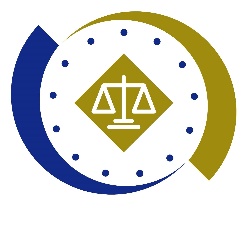 法務部行政執行署士林分署新聞稿發稿日期：111年8月26日發稿單位：執行科聯 絡 人：主任行政執行官林靜怡聯絡電話：0937-838-269                編號：111-43